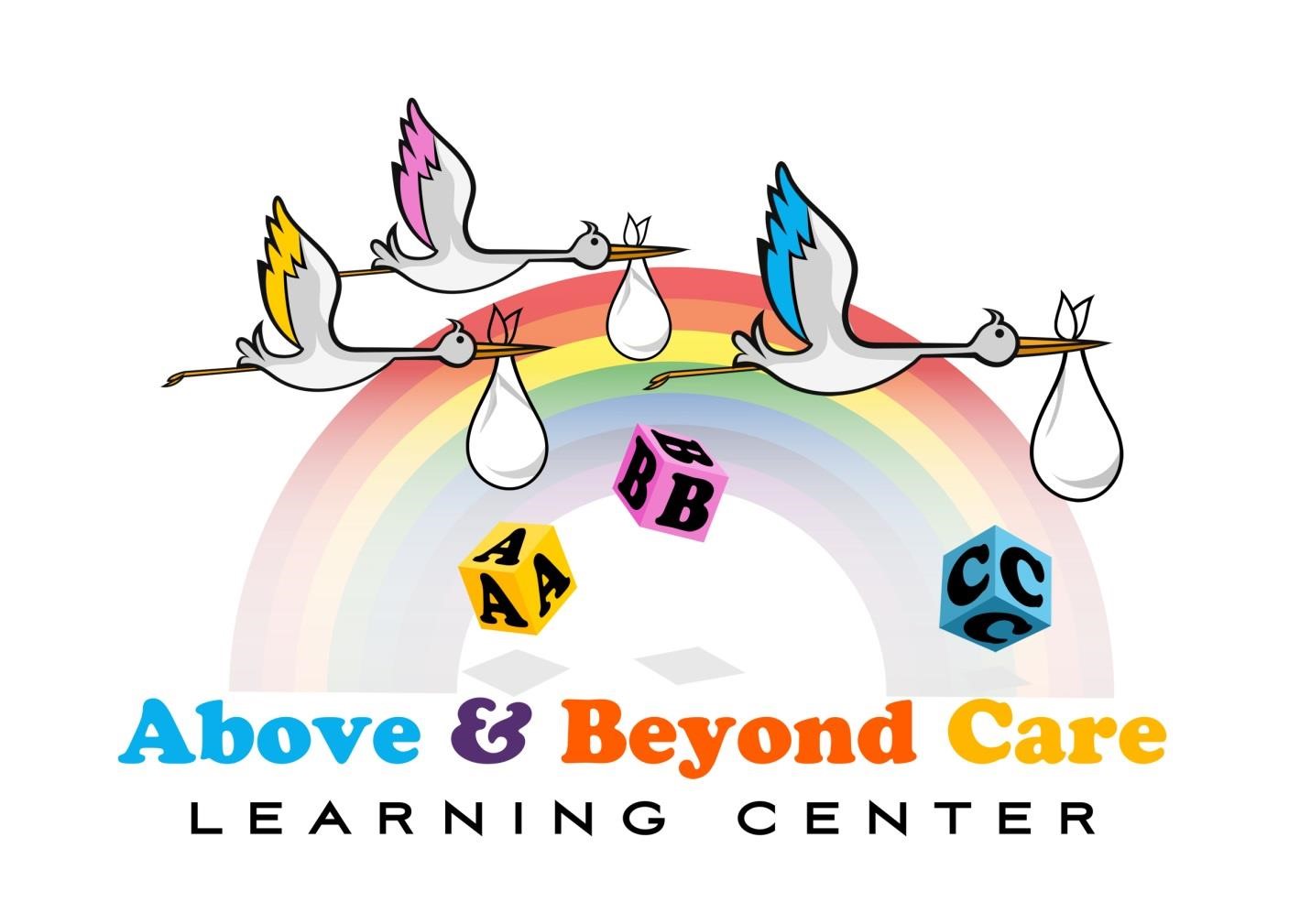 Family Handbook20/21 School YearWELCOMEDear Family,I wanted to take a moment to thank you for choosing Above & Beyond Care Learning Center. As a mother of two beautiful children, I understand the importance of TRUSTING a provider to care for your child. As parents, we love our children so deeply, and we need the peace of mind that we've found a center where the staff truly cares about our children. At ABC Learning Center, this is absolutely the peace of mind you will get with your son or daughter enrolled at our center.I recognize environment is so important for children, and I really take pride in being able to make a difference in the way our center is unique. We provide a comfortable but educational environment for children to be exposed to every day. Surrounding children with beautiful classrooms that are safe, luxurious, and educational is a priority for me as an owner and as a mother. I also understand that maintaining a clean center is a must to ensure that children are as healthy as possible and that the center feels wonderful for our little ones to be a part of everyday.I am proud of the remarkable teachers that work for our company, as many of them have been a part of our family for many years! I understand you, the parents, count on our center to have teachers who are loyal, educated, and caring, and I assure you that is just what we have! Personally, over the past few years, I have been blessed with the true friends I have at our center. My employees have been right by my side helping Above & Beyond Care Learning Center grow and bloom into the outstanding childcare facility it is today.Thank you for sharing your child with us, and we look forward to providing your child with a caring and enriching environment at Above & Beyond Care Learning Center.Sincerely,Michelle ThorpeOwner/Director610-867-2221Above & Beyond Care Learning CenterTable of ContentsAbout Us	1Philosophy	1Mission	1Certification	1Definition of Family	1Hours of Operation	1Holidays	2Admission & Enrollment	2Inclusion	3Non-Discrimination	3Family Activities	3Confidentiality	3Staff Qualifications	3Child to Staff Ratios	4Communication & Family Partnership	4Open Door Policy	5Publicity	5Curricula & Learning	5Learning Environment	5Curricula & Assessment	6Developmental Screening	6Outings and Field Trips	6Transitions	7Transition from home to center	7Transition between learning programs	7Transition to elementary school	7Transition for before/after school care	7Electronic Media	7Multiculturalism	7Celebrations	7Rest Time	8Toilet Training	8Guidance	8General Procedure	8Challenging Behavior	8Physical Restraint	9Notification of Behavioral Issues to Families	9Tuition and Fees	9Important Notice	9Tuition Rates	9Tuition Deposit	10Payment	10Methods of Payment	10Late Payment Charges	10Returned Checks/Rejected Transaction Charges	11Late Pick-up Fees	11Other Fees	11Credits & No Credits	Error! Bookmark not defined.Attendance & Withdrawal	11Absence	11Vacation	11Withdrawal	11Transfer of Records	12Closing Due to Extreme Weather	12Drop-off and Pick-up	12General Procedure	12Cell Phone Usage	12Authorized & Unauthorized Pick-up	12Right to Refuse Child Release	13Personal Belongings	13What to Bring	13Cubbies	13Lost & Found	13Toys from Home	13Nutrition	13Foods Brought from Home	13Food Prepared for or at the Center	14Food Allergies	14Meal Time	14Infant Feedings	14Children 24 Months and Older	14School Aged Participants	15Health	15Immunizations	15Physicals	15Illness	15Allergy Prevention	16Medications	16Communicable Diseases	17Safety	17Clothing	17Extreme Weather and Outdoor Play	18Communal Water-Play	18Injuries	18Biting	18Respectful Behavior	18Smoking	18Prohibited Substances	19Dangerous Weapons	19Child Custody	19Suspected Child Abuse	19Emergencies	19Lost or Missing Child	19Fire Safety	19Emergency Transportation	20Center Policies	20Family Activities	218About UsPhilosophyThe ABC philosophy stems from the belief that children and families have the right to nurturing, safe and age-appropriate care and supervision. We believe children need to be in an environment where they are supported in trying new experiences, learning new skills, and developing confidence to be responsive, inventive, and productive individuals. The program is designed toward the development of children who accept responsibility for themselves as learners, and who are sensitive to the rights and feelings of others. ABC is based on the identified needs and interests of the children using the center. We strive to meet the individual child’s needs academically, creatively, socially, emotionally, and physically.  We believe children learn best through meaningful play. Our play-based, child centered program reflects the integration of physical, cognitive, social, emotional, language, self-help and aesthetic areas for the total development of the child. Meaningful play encourages curiosity, discovery and problem solving which allows individual growth and development of a positive self-image. We recognize that parents are the child's first teachers. Children learn best when parents are involved in their educational program. The primary bridge between home and school is the involvement of family and community.MissionOur mission is to focus on each child as an individual, with the knowledge that each child learns in his/ her own way. VisionOur vision is to create an environment where children can engage in meaningful play. Our centers will reflect an integration of physical, cognitive, social/emotional, language, self-help and aesthetic areas for the total development of the child. Meaningful play encourages curiosity, discovery and problem solving which allows individual growth and development of a positive self-image. We envision that through play, children will learn about themselves, their environment, people and the world around them.  Our goal is to enhance their creativity and develop leadership skills and healthy personalities.CertificationCenter MPI# 103093570-0002PACCAStar 3 ProgramDefinition of FamilyIn this handbook we refer to family as a parent, legal guardian, sponsor or anyone else who provides for the well-being, best-interest and responsibility of the child in our care. Hours of OperationMonday-Friday 6:30 AM-6:00 PMSaturday 6:30AM-3:30PM (Subject to Change)Please note that the center does not open until 6:30 a.m. Teachers may arrive before this time to prepare their classrooms, but please wait in the parking lot until 6:30 a.m. before entering the building. ABC maintains a schedule that is conducive to learning. Due to the nature of disruption of the class and teachers' schedules children must arrive at the center no later than 9:00 am. Arrivals after 9:00 am will not be permitted (Unless you have a set schedule). We appreciate your cooperation. HolidaysWe are closed for certain holidays: New Year’s (Jan) Easter Monday (Apr.)           Memorial Day (May) Independence Day (Jul) Center Vacation (4th wk. Jul)Labor Day (Sept.) Thanksgiving (Nov. & Fr.) Christmas Day (Dec. 2 Days)There will be early closings on Every 4th Friday of the month for staff meetingsAdmission & EnrollmentAll admission and enrollment forms must be completed and enrollment fee and first tuition payment paid prior to your child’s first day of attendance. An enrollment fee of $35.00 per child/$45 per family is due at the time of enrollment. This fee is non-refundable.Based on the availability and openings, our facility admits children from 6 weeks to 12 years of age. Annual Registration Fee: There is an annual, non-refundable registration fee ($35 per child/$45 per family) which must be paid upon enrollment and at each child’s yearly anniversary. If your child drops out or is disenrolled for any reason, the registration fee must be paid again upon reentry.Our process for introducing children to our program is as followsAdjusting to Child Care Starting at a new center can be a stressful experience for both parents and children. New faces, routines, expectations, activities, and foods are just a few adjustments that present themselves. We want to work closely with each family to make the transition to the center a smooth, happy one. Transitional Period Whenever possible, we ask each family to participate in a transitional period, which is helpful in adjusting to the new center. A week to two weeks before your child’s start date we ask that you schedule a visit to your child’s classroom with your child. This brief visit allows your child to explore the classroom and to get a sense of the daily routine. It also allows you to start to get to know the teachers by asking them questions about the classroom and giving them important information about your child. Other Helpful Suggestions You can help your child become familiar with the center by talking with him/her about the teachers and activities in a positive way. If he/she senses that you have confidence in the staff, it will help him/her feel more comfortable with this new situation. Sometimes, even when the best preparations have been made, young children will cry when they experience a separation from their parents. Our staff always comforts a child until they are ready to join in. Remember you are welcome to call the teachers any time during the school day to check on your child.Children are admitted without regard to race culture, sex, religion, national origin, or disability. We do not discriminate on the basis of special needs as long as a safe, supportive environment can be provided.Inclusion Above & Beyond Care Learning Center believes that children of all ability levels are entitled to the same opportunities for participation, acceptance and belonging in childcare. We will make every reasonable accommodation to encourage full and active participation of all children in our program based on his/her individual capabilities and needs. If your child has an identified special need, Inclusion Policy and required formsNon-Discrimination At Above & Beyond Care Learning Center equal educational opportunities are available for all children, without regard to race, color, creed, national origin, gender, age, ethnicity, religion, disability, or parent/provider political beliefs, marital status, sexual orientation or special needs, or any other consideration made unlawful by federal, state or local laws. Educational programs are designed to meet the varying needs of all students. Family ActivitiesEach family is a child’s first teacher. We value families as partners in the growth and development of children in our program. We encourage parents and other family members to be involved in the program, visit children’s classrooms, participate in events, and provide feedback on the program. We offer a variety of ways in which families can participate in helping us establish and reach our program goals. Please see the list of Family Activities at the end of this booklet.ConfidentialityUnless we receive your written consent, information regarding your child will not be released with the exception of that required by our regulatory and partnering agencies. All records concerning children at our program are confidential. Staff QualificationsABC Learning Center meets and exceeds the standards set by the Commonwealth of Pennsylvania for the hiring of staff. All of our teachers must be a minimum of 18 years of age; have two years of prior childcare experience that can be documented and referenced, pass Child Abuse and Criminal Background screenings (Pennsylvania and FBI); and complete a physical examination and certified health assessment. Our staff is required to take courses for certification in First Aid, Child & Infant CPR, Fire Safety and Emergency Response training; and take a minimum of 24 additional hours of classroom training each year in childcare related coursework. We seek teachers that are accredited in early childhood development; or have completed college level course work in early childhood education or a related field, or have completed their Associate’s degree or Bachelor’s degree in early childhood, education or a related field. Newly hired teachers participate in an orientation that covers areas of child growth and development, maintaining healthy and safe environments, developmentally appropriate practices, guidance, family relationships, cultural and individual diversity, and professionalism. Additionally, all staff must be passionate and able to engage in program activities with children and other teachers in an age and developmentally appropriate environment that meets standards of conduct as described in the ABC Learning Center Employee Handbook.We strongly discourage families from entering into employment arrangements with staff (i.e. babysitting). Any arrangement between families and our caregivers outside the programs and services we offer is a private matter, not connected or sanctioned by Above & Beyond Care Learning CenterChild to Staff RatiosChildren are supervised at all times. All caregivers receive scheduled breaks which reduce fatigue and help to ensure alertness. We maintain the following standards for child to staff ratios:Communication & Family PartnershipDaily Communications. Daily communication from teachers will be used through the Hi Mama app Please ask about parent App. Through this app you will be informed about your child’s activities and experiences at the center. Bulletin Boards. Located throughout the center, bulletin boards provide center news, upcoming events, faculty changes, holiday closing dates, announcements, etc.Newsletters. Monthly newsletters provide center news, events, announcements, etc. These newsletters are posted on Hi Mama as well as being on the Parent Board at the sign-in/sign-out desk.Email. We encourage you to provide an email address that you use regularly so that we may send you announcements, event invitations, newsletters and general updates.Family Visits. Family participation is encouraged. Visit our classrooms, volunteer, come along on a field trip, or eat a meal with your child. Signing in is required for the safety and protection of our children. Each visitor must wear a visitor’s badge while on premises and sign-out upon leaving. Family Night. Family nights are scheduled on a regular basis. These nights include snacks, drinks and fun filled age-appropriate activities for families. Family Nights allow families and children time to share, learn, and have fun. Families have an opportunity to be a part of their child’s learning experience and connect with other families. Conferences. Family & teacher conferences occur twice a year. During these conferences, we will discuss your child’s strengths, likes and dislikes, and styles of learning. We will work together to set goals for your child’s growth and development. You may request additional conferences regarding your child’s progress at any time. We encourage you to communicate any concerns. Staff will complete initial observation within 45 days of enrollment/classroom change and conference with parents. Staff will complete a developmental screening for each child.Open Door PolicyWe are delighted to have family members participate in our program. Parents/Guardians are welcome to visit the program any time during regular program hours. The infant room welcomes parents/guardians to nurse or feed their infants. Open Door Policy does not mean the doors will be unlocked. For the safety and protection of the children, external doors will be kept locked at all times.Our team will always do their best to speak with parents/guardians. Since staff days are devoted to caring for children, it is usually not feasible to have a long discussion during regular program hours. If a situation requires a longer discussion, kindly arrange for an appointment.PublicityPictures taken in the daycare will be for the enjoyment of the program participants, and for program promotion as needed. A consent form must be signed by the parent prior to the child being photographed.Occasionally, photos will be taken of the children at the center for use within the center or on our website Instagram and Facebook. Written permission will be obtained prior to use of photographs.Unless the family indicates that they want their child to participate, we will not use pictures and names of children for publicity. See Photo Policy and required formsCurricula & LearningLearning EnvironmentWe provide a rich learning environment with curricula that are developmentally appropriate to the specific ages in each classroom. We have a flexible day routine that allows children to advance at their own pace. We strongly believe that learning happens through play. Learning and exploring are hands-on and are facilitated through interest areas. Our program is designed to enhance children’s development in the following areas:  creativity, self-expression, decision-making, problem-solving, responsibility, independence, and reasoning. We encourage openness to that which is different from us, and the ability to work and play with others.Curricula & AssessmentAbove & Beyond Care Learning Center uses Creative Curriculum.The childcare environment plays an important role in children's learning. The Creative Curriculum program is based on a childcare environment that is safe yet stimulating and promotes functional play through carefully planned learning centers that interest children and invite their explorations.Learning Centers are the heart of the Creative Curriculum. A learning center is typically an area that provides children with activities and materials that are related by subject, purpose, or skill. When children play in learning centers, they develop independence, practice decision making, and experience involvement in an activity. In addition, play in learning centers reinforces skills and concepts, and allows for individual learning goals to be met.As part of this curriculum, we gather information about each child’s developmental abilities and evaluate progress so we can modify and adjust what we are doing in our classroom so as to deliver the best individualized instruction for each child. This evaluation is communicated to families periodically during the school year using various formal and informal tools, forms, and resources.For information about your child’s day, please see copies of daily schedules and lessons plans posted in each classroom.Developmental ScreeningAbove & Beyond Care Learning Center uses the Ages and Stages. Developmental screening is the practice of systematically looking for and monitoring signs that a young child may be delayed in one or more areas of development.To coincide with curriculum-based assessment(s), we monitor each child’s achievement of developmental milestones, share observations with parents/guardians, and provide resource information as needed for further screenings, evaluations, and early intervention and treatment. The developmental screening process is a collaborative one, involving parents/guardians and done in conjunction with the child’s primary care provider and health, education, and early intervention consultants. Developmental screening is conducted with written consent from the child’s parent/guardian(s). Outings and Field TripsWeather permitting; we conduct 30 minutes of supervised outdoor play and/or walking trips around the neighborhood 2 times a day for all children. Children are accounted for at all times. A permission statement for participation in walking trips is included in the enrollment package.From time to time, there will be supervised field trips, and we encourage you to join your child on the trip. Permission Slips for each trip must be signed by the child’s family or child will be permitted to attend.  If you pay for a field trip and your is not in attendance that day there be no refundFor field trips, please dress your child appropriately for the season. Walking shoes are a must. Sandals and flip-flops are not appropriate for walking and make it difficult for your child.TransitionsYour child’s transition in child care should be a positive and exciting learning adventure. We will work with you and your child to ensure the smoothest possible transition occurs as new routines and new people are introduced.Transition from home to centerPrior to your child’s first day, you will have an opportunity to tour the center, meet with your child’s peers and teachers, and communicate any anticipated concerns. At this time please share the best communication methods that the teacher may use to reach you. Transition between learning programsChildren are transitioned to the next program based on age, developmental readiness, state licensing requirements, and space availability. During the transition, current and future teachers will meet with you to propose a plan to introduce your child into the new program. Transition to elementary schoolTransition activities such as a field trip to a local elementary school, creating a mural of special friends and special times at our center will be part of your child’s education at our center. We will provide you with information on local schools, what to expect, and ideas on how to talk to your child about going to elementary school.Transition for before/after school careChildren who are of school age may continue with before/after school care at our center. The center will provide staff to ensure that your child arrives at the bus stop for pick up (before school) and drop off (after school) in a timely manner. The Supplemental Enrollment Form must be completed and on file with the center in order to be eligible for this service. Electronic MediaOur normal daily routine does not include electronic media (television/TV, video, DVD) viewing and computer use but from time-to-time, we may use a television show without advertisements as a teaching aid and discussion stimulator. All Electronic Media will be screened prior to use and will consist of non-violent and high-quality educational material. Our focus is to provide your child a positive experience with increased understanding of the world. Electronic Media will be offered only as a free choice, used to meet a developmental goal, and limited to no more than 60 minutes per week per child. Pennsylvania rules prohibit any screen time for children under two. This includes TV, videos and computers.MulticulturalismMulticulturalism is vital for all children because it sets social goals and promotes respect for all people and the environment we inhabit. We utilize books, music, games, and a wide range of activities as aids to teach our children respect for our world and the diversity of life upon it. CelebrationsOur holiday policy encourages an enhanced understanding of and respect for different cultures and beliefs of children, families, staff and community. Rest TimeInfants sleep according to their own schedule and are put to sleep on their backs. Caregivers/teachers directly always observe infants by sight and sound and check on sleeping infants every 10-15 minutes,After lunch, all children less than 5 years of age, participate in a quiet rest time. Children are not required to sleep and may be given quiet activities. School age children, although not required, shall be provided an opportunity for a regular rest period if the child desires. For children who do not want to rest, a space and time for quiet play will be made available. See Safe Sleep to Reduce SIDS/Suffocation PolicyToilet TrainingThe most important factor in making the toilet learning experience successful and as low-stress as possible is a family/teacher partnership that supports the child. Research indicates that children cannot successfully learn how to use the toilet until they are physically, psychologically, and emotionally ready. Many pediatricians say that most children under 24 months of age are not physically capable of regulating bladder and bowel muscles. Most positive toilet training occurs only after children show signs of physical control or awareness of their bodily functions and when they demonstrate an interest or curiosity in the process. We are committed to working with you to make sure that toilet learning is carried out in a manner that is consistent with your child’s physical and emotional abilities and your family’s concerns. Guidance 	General ProcedureABC Learning Center is committed to each child’s success in learning within a caring, responsive, and safe environment that is free of discrimination, violence, and bullying. Our center works to ensure that all students have the opportunity and support to develop to their fullest potential and share a personal and meaningful bond with people in the school community.Thoughtful direction and planning ahead are used to prevent problems and encourage appropriate behavior. Communicating consistent, clear rules and involving children in problem solving help children develop their ability to become self-disciplined. We encourage children to be fair, to be respectful of other people, of property, and to learn to understand the results of their actions.Discipline PolicyWe have created a discipline policy that reflects our philosophy of positive guidance with children. A copy of the discipline policy is included in your enrollment package for you to review and sign.Challenging BehaviorChildren are guided to treat each other and adults with self-control and kindness. Each child at ABC Learning Center has a right to: Learn in a safe and friendly placeBe treated with respectReceive the help and support of caring adultsWhen a child becomes verbally or physically aggressive, we intervene immediately to protect all of the children. Our usual approach to helping children with challenging behaviors is to show them how to solve problems using appropriate interactions. When discipline is necessary, it is clear, consistent and understandable to the child. We maintain a zero tolerance to bullying. If you have any concerns about this at any time, please report it to the Director of the Center.Physical RestraintPhysical restraint is not used or permitted for discipline. There are rare instances when we need to ensure a child’s safety or that of others and we may restrain a child by gently holding her or him only for as long as is necessary for control of the situation.Notification of Behavioral Issues to FamiliesIf a child’s behavior/circumstance is of concern, communication will begin with the parents as the first step to understanding the child’s individual needs and challenges. We will work together to evaluate these needs in the context of our program. See Behavior/Discipline PolicyOn rare occasions, a child’s behavior may warrant the need to find a more suitable setting for care. Examples of such instances include:A child appears to be a danger to others.Continued care could be harmful to, or not in the best interest of the child as determined by a medical, psychological, or social service personnel. Undue burden on our resources and finances for the child’s accommodations for success and participation.Tuition and Fees Important NoticeAll payment and fee processing will be completed by Michelle Thorpe or the business office. They will oversee collecting tuition and other fees and contacting families regarding payment issues. If you have a question or concern regarding a payment or fee, please contact Michelle Thorpe or business office. Please do not ask classroom teachers they do not have account information.Tuition RatesSee Rate Sheet (Subject to change)Families contract for a specific weekly schedule as indicated on the Enrollment Agreement Form. Payment for this contracted schedule is required every week year-round whether or not your child attends; this enables us to pay teachers a stable salary every week all year. No credits are given for sick or vacation days, holidays, staff training closure or closure due to inclement weather.Tuition DepositA Tuition Deposit equal to two weeks of care is required at the time registration is confirmed. This deposit is applied to the last two weeks of care provided a two-week written notice is given. If a two-week written notice is not given when a child has withdrawn from the program, the family will be billed for two weeks of care, which may come out of their deposit.Overtime Rates or Adding Extra DaysOvertime rates apply only to part-time families and are contingent on prior agreement of hours or days of care needed. When your family surpasses scheduled hours of childcare, a fee of $1 per min will be charged to your account for each overtime hour of care .Adding extra days will result in daily rates Fee must be paid during pickup on the late day or additional fees will be assessed.PaymentPayment is always due in advance with no deduction for any absences, holidays, or closures due to inclement weather, power outages, or other situations beyond our control. ABC Learning Center offers two choices for payment. Parents may pay tuition payments either weekly or monthly. Those paying monthly will receive a 5% discount. Families with two or more children enrolled at the same time will receive a 5% sibling discount on their overall tuition. Discounts do not apply to registration fees or other incidental expenses. Weekly Tuition: Weekly tuition is due weekly by 9:00 AM on Friday. Payments are considered overdue if not paid by the end of business Friday. A late fee of $35 may be assessed on all overdue tuition payments. Monthly Tuition: Monthly tuition is due by Monday of the first full week of that month. Monthly tuition is calculated by the number of Mondays in the month. Overdue monthly tuition will not qualify for the 5% discount. Please note that your child will not be admitted if tuition is not paid.Methods of PaymentSeveral methods of payment are available for families’ convenience. Families can pay by cash; automatic electronic funds transfer or credit card. To set up automatic, reoccurring payments, please contact Director or Business office.  Late Payment ChargesLate payments can pose serious problems for our programs and as a result, the business does not have the latitude to allow families to accrue a balance equal to more than one week of tuition. Late payments will result in the imposition of late payment fees. Failure to pay childcare payments will result in childcare services being terminated.If payment is not received on the day that it is due, a late fee of $35 will be added to your next tuition payment for each day that it is late. Repeated late payments will result in your family being required to set up automatic payments or credit card payments. Any payments made will be applied to the oldest charges and late fees may still apply if the account is not paid in full by the next tuition due date.If payment is more than 20 business days past due, we may attempt to recover payment in small claims court and/or your account may be sent to a 3rd party collections agency. You will be responsible for all expenses associated with these actions including all court and attorney fees. Returned Checks/Rejected Transaction ChargesAll returned checks or rejected ACH (automatic debits) or credit card transactions will be charged a fee of $35. This charge may be collected electronically. Two or more returned checks or rejected transactions will result in your account being placed on “cash only” status.Late Pick-up FeesLate pick-up is not a normal program option and will only be considered as an exceptional occurrence of a parent arrives after their scheduled time, a late fee of $1 per minute per child will be charged and must be paid in cash, in full at the time of pickup. Repeated instances of late pickups may be the grounds for disenrollment. Repeated late pick up may result in childcare services being terminated.Other Fees From time-to-time there will be additional fees associated with special activities or field trips. These fees are due prior to the event, activity or trip.serious contagious disease or serious illness or injury, credit may be issued. A written doctor’s note is required to receive a credit.Attendance & Withdrawal Absence If your child is going to be absent or arrive after 9:00 AM, please call us at 610 867-2221 or abc.center.learning@gmail.com We will be concerned about your child if we do not hear from you. If a school age child will not be attending before or after school care, please notify us at 610 867-2221 or abc.center.learning@gmail.com.Vacation While we recognize the value of family vacations, the center does not provide credit for vacation days.WithdrawalParents are required to provide a minimum of 14 days written notice to the Director prior to removing their child from enrollment. Upon given notice parents are responsible of payment immediately. Transfer of RecordsWhether transitioning to the next program setting or to a new classroom, your child’s records will be transferred internally.If your child is transitioning to a new school, a written request from you with instructions to where the records should be sent is required.Closing Due to Extreme WeatherShould severe weather or other conditions (i.e., snow, storms, floods, tornadoes, hurricanes, earthquakes, blizzards, loss of power, loss of water) prevent us from opening on time or at all, notification to the families will be announced on Hi mama, and website .If it becomes necessary to close early, we will contact you or your emergency contacts as soon as possible. Your child’s early pick-up is your responsibility to arrange.Drop-off and Pick-upGeneral ProcedureWe open at 6:30 AM. Please do not drop-off your child prior to the opening. Parents are expected to accompany their children and sign them in each day. See COVID 19 Policy for drop off procedureWe close at 6:00 PM. Please allow enough time to arrive, sign your child out, and leave by closing time. Drop-off/Pick-up at front door ring bell after child is signed wait for teacher to take temp. See COVID 19 PolicyCell Phone Usage The times you spend in the center dropping off and picking up your child are the primary windows of time we have to communicate with you about your child. In order to make the best use of these opportunities, as well as to be attentive to your child and other children, we ask that you NOT use your cell phone at any time while visiting the center.Authorized & Unauthorized Pick-up Your child will only be released to you or those persons you have listed as Emergency and Release Contacts. If you want a person who is not identified as an Emergency and Release Contact to pick-up your child, you must notify us in advance, in writing. Your child will not be released without prior written authorization. The person picking up your child will be required to show a picture ID as verification. Please notify your pick-up person of our policy.In order to safeguard your child we will need copies of any court ordered custody agreements. Without a custody agreement, we are not able to prevent the release of your child to a parent. If a child has not been picked up after closing and we have not heard from you, attempts will be made to contact you, and the contacts listed as Emergency and Release Contacts. Provisions will be made for someone to stay with your child as long as possible, but if after 1 hour we have not been able to reach you or a person listed as an Emergency and Release Contact, we will call the local child protective services agency.Right to Refuse Child ReleaseWe may refuse to release children if we have reasonable cause to suspect that any person picking up a child is under the influence of drugs or alcohol, or is physically or emotionally impaired in any way that may endanger the child. To protect your child, we may request that another adult listed as an Emergency and Release Contact pick-up the child or we may call the police to prevent potential harm to your child. Reoccurring situations may result in the release of your child from the program. Right to Refuse Child Release PolicyPersonal BelongingsWhat to BringInfants: enough clean bottles for a day’s use, at least 6 diapers per day, and at least 2 changes of clothes per day. All bottles must be labeled and dated.Toddlers: enough clean bottles/cups for a day’s use, six diapers and at least two changes of clothes per day. All bottles must be labeled and dated.Older Toddlers: at least two changes of clothes or more per day if going through the toilet training program. Preschoolers: at least one change of clothes, socks, and shoes.Kindergarteners: at least one change of clothes, socks and shoes.After School Care Children: books for homework, appropriate play clothesPlease label all items brought from home with your child’s name (i.e., clothes, bottles, diapers, pacifiers, crib sheet, blanket, etc.) to prevent items from becoming misplaced or lost. We are not responsible for lost or damaged items. Soiled clothing will be sent home on an as-needed basis for laundering and return to the center. All daycare bedding will be laundered twice a week by daycare staff. Additional fees will apply CubbiesUpon enrollment each child will be assigned a “cubby.”  Cubbies are labeled with your child’s name. Teachers will let you know if your child is missing anything.Lost & FoundYou can look for lost items and bring found items to the Lost-and-found Box located at the entrance of the family tree. Please note that we are not responsible for lost personal property.Toys from HomeWe request that you do not allow your child to bring toys from home into the center Nutrition Foods Brought from Home We request that you do not bring food from home into our center.Food Prepared for or at the CenterFood prepared for or at the center will be properly planned, prepared and portioned according to the City of Bethlehem Health Department and the State requirements for food service. Additional fees will applyFood AllergiesIf your child has a food allergy, you must notify us in writing so that we can make appropriate substitutions. The written notification should list appropriate food substitutions and must be updated at least annually. Food allergies can be life threatening and each child with a food allergy should have an action plan for emergency care completed by the family physician.Meal TimeAttitudes about food develop early in life. The food children eat affects their well-being, their physical growth, their ability to learn, and their overall behavior. We have an opportunity to help children learn about foods, to enjoy a variety of foods from their own culture and others, and to help them begin to appreciate that their bodies need to be strong, flexible, and healthy. Eating moderately, eating a variety of foods, and eating in a relaxed atmosphere are healthy habits for young children to form. Good table manners are modeled and encouraged. Weekly menus are posted for viewing by parents/caregivers. A caregiver who is trained in first-aid for choking is present at all meals.Infant FeedingsInfant feedings follow these procedures:Infants will be held for bottle-feeding until able to hold his or her own bottle. Bottles will never be propped.Infants are fed “on cue” to the extent possible (at least every 4 hours and usually not more than hourly) and by a consistent caregiver/teacher. See Feeding schedule Breastfeeding is supported by providing a place for nursing mothers to feed their babies. Expressed breast milk may be brought from home if frozen or kept cold during transit. All breast milk and formula shall be returned to the child’s home or discarded at the end of each day. Previously frozen, thawed breast milk must be used within 24 hours. Bottles must be clearly labeled with the child’s name and the date the milk was expressed. Frozen breast milk must be dated and may be kept in the freezer for up to 7 days. Breast milk and formula brought from home must be dated and labeled with the child’s name. Labels on all milk/formula containers should be resistant to loss of the name and date/time when washing and handling.Solid foods will only be introduced after a consultation with the child’s family.Children 24 Months and OlderNo child shall go more than 4 hours without a meal or snack being provided.Children are encouraged to self-feed to the extent that they have the skills. Children are encouraged, but not forced to eat a variety of foods.Round, firm foods that pose a choking hazard for children less than 4 years of age are not permitted. These foods include: hot dogs, whole grapes, peanuts, popcorn, thickly spread peanut butter and hard candy.School Aged ParticipantsBefore and after school child care participants will be offered a light snack at each session. These snacks are not a meal. If your child will be arriving before 8:45 AM, arrangements can be made to serve your child breakfast. Otherwise, please make sure your child has had breakfast before arriving at child care and is supplied with an adequate lunch if required for school.Health ImmunizationsImmunizations are required according to the current schedule recommended by the U.S. Public Health Services and the American Academy of Pediatrics, www.aap.org. Every January, we check with the public health department or the American Academy of Pediatrics for updates of the recommended immunization schedule. Our state regulations regarding attendance of children who are not immunized due to religious or medical reasons are followed. Unimmunized children are excluded during outbreaks of vaccine preventable illness as directed by the state health department. Your child’s health is of utmost importance to us. All caregivers, teachers, and staff are required to be current with all immunizations routinely recommended for adults by the Advisory Committee on Immunization Practices (ACIP) of the Centers for Disease Control and Prevention (CDC).Physicals Upon enrollment, you must complete a health form and have it signed by your pediatrician. Please obtain a medical form from the office before your child’s doctor appointment and return the completed form, signed by your child’s doctor. Parents are required to notify the center of any changes to a child's health that may affect them or othersFor each child enrolled, we are required by the State to maintain accurate, up to date, immunization records. Immunization records are required prior to your child’s first day of enrollment (unless the child is less than 8 weeks old) and need to be updated whenever your child receives a new immunization. Illness We understand that it is difficult for a family member to leave or miss work, but to protect other children; you may not bring a sick child to the center. The center has the right to refuse a child who appears ill. You will be called and asked to retrieve your child if your child exhibits any of the following symptoms. This is not an all-inclusive list. We will try to keep your child comfortable but he/she will be excluded from all activities until you arrive.Illness that prevents your child from participating in activities.Illness that results in greater need for care than we can provide.Illness that poses a risk of spread of harmful diseases to others.Fever (100. °F or higher under the arm, 101°F or higher in the mouth, 102°F or higher in the ear) accompanied by other symptoms. Diarrhea – stools with blood or mucus, and/or uncontrolled, unformed stools that cannot be contained in a diaper/underwear or toilet.Vomiting – green or bloody, and/or more than 2 times during the previous 24 hours.Mouth sores caused by drooling.Rash with fever, unless a physician has determined it is not a communicable disease.Pink or red conjunctiva with white or yellow eye discharge, until on antibiotics for 24 hours.Impetigo, until 24 hours after treatment.Strep throat, until 24 hours after treatment.Head lice, until treatment and all nits are removed.Scabies, until 24 hours after treatment.Chickenpox, until all lesions have dried and crusted.Pertussis (Whooping Cough), until 5 days of antibiotics.Hepatitis A virus, until one week after immune globulin has been administered.Tuberculosis, until a health professional indicates the child is not infectious.Rubella, until 6 days after the rash appears.Mumps, until 5 days after onset of parotid gland swelling.Measles, until 4 days after onset of rash.Has a physician or other health professionals written order that child be separated from other children.Children who have been ill may return when:They are free of fever, vomiting and diarrhea for 24 hours.They have been treated with an antibiotic for 24 hours.They are able to participate comfortably in all usual activities.They are free of open, oozing skin conditions and drooling (not related to teething) unless:The child’s physician signs a note stating that the child’s condition is not contagious, and; The involved areas can be covered by a bandage without seepage or drainage through the bandage.If a child had a reportable communicable disease, a physician’s note stating that the child is no longer contagious and may return to our care is required. See COVID 19 Policy will supersede all other illness PolicyAllergy PreventionFamilies are expected to notify us regarding children’s food and environmental allergies. Families of children with diagnosed allergies are required to provide us a letter detailing the child’s symptoms, reactions, treatments and care. A list of the children’s allergies will be posted in the main area and kitchen. We are trained to familiarize ourselves and consult the list to avoid the potential of exposing children to substances to which they have known allergies.MedicationsAll medications should be handed to a staff member with specific written instructions for administration. Medications should never be left in the child’s cubby or with the child to administer on their own. Our staff will ensure that the medication is recorded along with the directions and proceed to dispense the medication as directed.Prescription medications require a note signed by the family and a written order from the child’s physician. The label on the medication meets this requirement. The medication must include your child’s name, dosage, current date, frequency, and the name and phone number of the physician. All medications must be in the original container (you may request pharmacies to fill your prescription in two labeled bottles). Please specify the dosage and time(s) to be administered for each medication.See Medication Policy(B) Non-prescription topical ointments (e.g., diaper cream or teething gel), sunscreen and insect repellant require a note signed by the family, specifying frequency and dosage to be administered as well as the length of time the authorization is valid which cannot exceed 12 months. See Sunscreen and Insect Repellant PolicyCommunicable DiseasesWhen an enrolled child or an employee of the center has a (suspected) reportable disease, it is our legal responsibility to notify the local Board of Health or Department of Public Health. We will take care to notify families about exposure so children can receive preventive treatments. Included among the reportable illnesses are the following:Bacterial MeningitisBotulismChicken PoxDiphtheriaHemophilus Influenza (invasive)Measles (including suspect)Meningococcal Infection (invasive)Poliomyelitis (including suspect)Rabies (human only)Rubella Congenital and Non-congenital (including suspect)Tetanus (including suspect)H1N1 VirusAny cluster/outbreak of illnessTuberculosisCOVID 19SafetyClothingPlease dress your child in practical clothing that allows for freedom of movement and is appropriate for the weather. Your child will be involved in a variety of activities including: painting, outdoor play, sand, weather, and other sensory activities. Our playground is used as an extension of the center, and daily programs are conducted outside whenever weather permits. One particular aspect of concern is the risk associated with children’s clothing that may become entangled with climbing or sliding equipment that could lead to choking or other serious harm. All drawstrings from children’s clothes should be removed as a precaution.Sandals and flip-flops are not appropriate for center play and make it difficult for your child to participate in some activities.All daycare bedding will be laundered twice a week by daycare staff. Additional fees will apply Extreme Weather and Outdoor PlayOutdoor play will not occur if the outside temperature is greater than 90 °F or less than 15 °F degrees. Additionally, outdoor play will be cancelled if the air quality alert exists.Communal Water-PlayCommunal, unsupervised water play is prohibited. Supervised children are permitted to engage in water-play.  We have a water table in the classroom for children to stand and play with their hands in the water. During water play children are involved in active experiences with science and math concepts. Precautions are taken to ensure that communal water play does not spread infectious disease. Children with sores on their hands are not allowed to participate with others in the water. Children are not allowed to drink the water during water play activities. When the activity period is complete, the water table is drained and refilled with fresh water before a new group of children comes to participate. Outdoor water play is limited to tubs and buckets or containers as well as the water table. We do not participate in swimming pool activities. Staff supervises all children by sight and sound in all areas with access to water in tubs, buckets, and water tables.InjuriesSafety is a major concern in child care and so daily safety inspections are completed inside and outside the center area in order to prevent injuries. First aid will be administered by a trained caregiver in the event that your child sustains a minor injury (e.g., scraped knee). You will receive an incident report outlining the incident and course of action taken. If the injury produces any type of swelling or needs medical attention, you will be contacted immediately. Each classroom is equipped with a first aid kit meeting the state regulations.In the event of a serious medical emergency, the child will be taken to the hospital immediately by ambulance, while we will try to contact you or an emergency contact.Biting Biting is a normal stage of development that is common among infants and toddlers – and sometimes even among preschoolers. It is something that most young children will try at least once.When biting happens, our response will be to care for and help the child who was bitten and to help the biter learn a more appropriate behavior. Our focus will not be on punishment for biting, but on effective behaviors that address the specific reason for biting. Notes will be written to the family of the child who was bitten and the biter’s family. We will work together with the families of each to keep them informed and to develop strategies for change.Respectful BehaviorAll children and families will be treated with respect and dignity. In return, we expect the same from all of our families. We will not tolerate hostile or aggressive behavior. If this occurs, we reserve the right to ask you to control your behavior or to remove your children from our care. Smoking The poisons in secondhand smoke are especially harmful to infants and young children’s developing bodies, therefore the indoor and outdoor center environment and vehicles used by the center are non-smoking areas at all times. The use of tobacco in any form is prohibited on the center’s premises. Prohibited SubstancesThe use of alcohol or illegal drugs is prohibited on the center’s premises. Possession of illegal substances or unauthorized potentially toxic substances is prohibited.Any adult who appears to be inebriated, intoxicated, or otherwise under the influence of mind-altering or polluting substances is required to leave the premises immediately.Dangerous WeaponsA dangerous weapon is a gun, knife, razor, or any other object, which by the manner it is used or intended to be used, is capable of inflicting bodily harm. Families, children, staff or guests (other than law enforcement officers) possessing a dangerous weapon will not be permitted onto the premises. In cases that clearly involve a gun, or any other weapon on our premises, the police will be called and the individual(s) involved will be immediately removed from the premises. This policy applies to visible or concealed weapons.Child Custody Without a court document, both parents/guardians have equal rights to custody. We are legally bound to respect the wishes of the parent/guardian with legal custody based on a certified copy of the most recent court order, active restraining order, or court-ordered visitation schedule. We will not accept the responsibility of deciding which parent/guardian has legal custody where there is no court documentation.Suspected Child AbuseWe are required by law to report all observations of child abuse or neglect cases to the appropriate state authorities if we have reasonable cause to believe or suspect a child is suffering from abuse or neglect or is in danger of abuse or neglect, no matter where the abuse might have occurred. The child protective service agency will determine appropriate action and may conduct an investigation. It then becomes the role of the agency to determine if the report is substantiated and to work with the family to ensure the child’s needs are met. Our center will cooperate fully with any investigation and will maintain confidentiality concerning any report of child abuse or neglect. EmergenciesLost or Missing ChildIn the unlikely even that a child becomes lost or separated from a group, all available staff will search for the child. If the child is not located within 5 minutes, the family and the police will be notified.Fire SafetyOur center is fully equipped with Fire alarms, emergency lights, fire extinguishers and rolling cribs. Our fire evacuation plan is reviewed with the children and staff on a monthly basis. Emergency Transportation In the event your child needs to be transported due to a medical emergency, if no other authorized person can be contacted and the need for transportation is essential, an ambulance will be called for transportation. A proper escort will accompany and remain with the child until a family member or emergency contact arrives. Please review and sign Emergency Evacuation Plan and PolicyCenter PoliciesOur center policies not included in this handbook are reviewed monthly and updated as needed. They are available for review upon request to the center director.Family Handbook AcknowledgementPlease sign this acknowledgement, detach it from the handbook, and return it to the center prior to enrollment.This handbook may be updated from time-to-time, and notice will be provided as updates are implemented. Thank you for your acknowledging the policies and procedures we have established for the safety and welfare of all children in our care. We look forward to getting to know you and your family.I have received the ABCLC Family Handbook, and I have reviewed the family handbook with a member of the ABCLC Program staff. It is my responsibility to understand and familiarize myself the Family Handbook and to ask center management for clarification of any policy, procedure or information contained in the ABCLC Family Handbook that I do not understand.Family ActivitiesWe offer a variety of ways for families to participate in the growth and improvement of our program. We encourage families to take an active role. Advisors:Discussion of Program Goals – annual meeting for families to provide input into our plan for the program.Parent Advisory Committee – meets 4 times a year to review progress toward annual goals.Classroom Representative – serves as a liaison between classroom parents and teachersHome and School Committee – meets monthly to plan family events and fundraisersFamily Events:  We have several events throughout the year that bring our entire community together. Watch for the announcements!Open HouseBack to School NightFamily Math Night Holiday GatheringBook SwapFall FestivalAnnual Family PicnicClassroom Activities: Enjoy and help your child’s class with these special activities. Share a meal with your childChaperone field tripsRead to children at arrival or pickup Volunteer in the classroomDonate requested items Serve as a parent representativeWelcome new familiesContribute to class Pot Luck MealFamily Teacher conferencesFamily/Parent Workshops: Our menu of family workshops changes annually. Below is a list of workshops we typically offer. We try to offer these in the early evening or on Saturdays. See the monthly calendar for scheduled topics. We welcome requests for workshop topics. Positive Guidance and Loving DisciplineToilet TrainingSafety in the HomeChild Proofing Your HomeBrain DevelopmentNutrition and Exercise for Small BodiesSupporting Your Child in Times of StressFood AllergiesHow to Prepare for a ConferenceWarning Signs for Developmental DelaysValue of Reading to Your ChildEveryday MathAgeChild to StaffMaximum Group SizeInfant4 to18Young Toddler5 to 110Older Toddler6 to 112Preschool10 to 120YG School age12 to 124Old School age15 to 130Recipient SignatureDateCenter Staff SignatureDate